Häuser der Generationen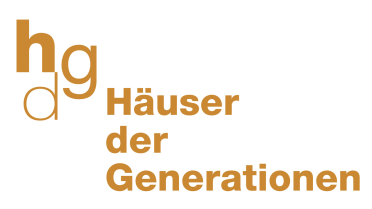 Presseaussendung Häuser der Generationen: Haus Koblach feierlich eröffnetBetreutes Wohnen und Pflegeheim sind bezogen – Haus Götzis begeht zehnjähriges JubiläumKoblach/Götzis, 12. Juni 2017 – Immer mehr Menschen benötigen professionelle Betreuung und Pflege im Alter. Die amKumma-Gemeinden Götzis und Koblach kommen dem Bedarf nun verstärkt nach: Während das Haus Götzis bereits seit zehn Jahren besteht, wurde das neue Haus Koblach am Sonntag offiziell eröffnet. Über 800 Gäste folgten der Einladung der „Häuser der Generationen“ zur Feier und Besichtigung beider Häuser.Im Februar war das neue Haus Koblach bereits bezugsfertig. Mittlerweile wohnen dort 30 Personen, betreut von 22 Mitarbeitenden. „Mit dem Haus Koblach sind wir nicht nur dem Wunsch nach Pflegeplätzen und betreutem Wohnen nachgekommen. Im Herzen unserer Gemeinde ist ein neuer Ort der Begegnung und der Kommunikation mit sozialen Diensten für alle Generationen entstanden“, betonte der Koblacher Bürgermeister Fritz Maierhofer beim Eröffnungsfest am Sonntag.Die Sozialdienste Götzis haben nun auch die Leitung für das Haus Koblach übernommen. Ein Umstand, der Christian Loacker, Bürgermeister der Gemeinde Götzis, freut: „Mit den beiden Häusern der Generationen können wir den Bürgerinnen und Bürgern beider Gemeinden Pflege und Betreuung in höchster Qualität bieten.“ Die Häuser der Generationen gelten seit langem als Vorreiter für professionelle Begleitung, Betreuung und Pflege älterer Menschen. Wohlbefinden an oberster StelleAls Vorbild gilt das Pflegemodell von Professor Erwin Böhm: Die Menschen sollen sich wie daheim fühlen und selbstständig agieren können. Oberste Ziele sind das Wohlbefinden der Betreuten sowie die Arbeitszufriedenheit der Betreuer. Achim Steinhauser, Geschäftsführer der Häuser der Generationen: „Wir wollen die Menschen in Strukturen integrieren, die ihrem früheren Wohnumfeld möglichst ähnlich sind und wo persönliche Erinnerungen – ideelle wie materielle – Platz haben.“ Dieses Anliegen werde durch die heimeligen Räumlichkeiten in Koblach unterstützt, so Steinhauser.Nach den Plänen des Bregenzer Architekturbüros Cukrowizc Nachbaur hat der Bauträger VOGEWOSI eine Anlage mit drei Gebäuden geschaffen. Auf dem über 9000 Quadratmeter großen Grundstück im Ortszentrum entstanden in zweijähriger Bauzeit ein Pflegeheim und ein Haus mit Mietwohnungen für Betreutes Wohnen. Das bestehende Sozialzentrum wurde saniert. Begegnungsort für alle GenerationenDas zweigeschossige Pflegeheim ist auf 36 Personen ausgerichtet. Das dreigeschossige Wohnhaus umfasst 16 gemeinnützige Mietwohnungen, die betreute Wohngemeinschaft steht  zwölf älteren Menschen zu Verfügung. Es gibt eine Cafeteria, die auch für Geburtstagsfeste genutzt wird. In der wohnlichen Küche können sich Bewohner auf Wunsch selbst versorgen.Alle Häuser sind von einem Vorplatz aus zugänglich, der mit Brunnen, Grünanlage und Sitzbänken zugleich einen Ort der Begegnung für Bewohner, Besucher und Mitarbeiter bildet. Direkt hinter dem Pflegeheim ermöglicht das Dorfbiotop Aukanal Spaziergänge in der Natur. Neben Alten- und Pflegeheimen bieten die Häuser der Generationen in Götzis auch Tagesbetreuung, offene Jugendarbeit, Schülerbetreuung, Essen für Kindergärten, Essen auf Rädern für Senioren sowie in Götzis und Koblach auch einen offenen Mittagstisch an. In den Häusern der Generationen kümmern sich derzeit insgesamt 183 Mitarbeiter täglich um rund 800 Bewohner, Kunden und Gäste.Infos: www.hdg-vorarlberg.at Bildtexte: Haeuser-der-Generationen-Eroeffnung-Haus-Koblach-1.jpg: Am 11. Juni 2017 feierten die Teams der Häuser der Generationen mit Bewohnern und über 800 Gästen die Eröffnung des neuen Hauses Koblach sowie das zehnjährige Jubiläum des Hauses Götzis.Haeuser-der-Generationen-Eroeffnung-Haus-Koblach-2.jpg: Das Haus Koblach besteht aus einem Gebäudekomplex für Betreutes Wohnen, einem Pflegeheim und dem rundum sanierten Sozialzentrum.Haeuser-der-Generationen-Eroeffnung-Haus-Koblach-3.jpg: Feierten gemeinsam die Eröffnung des Hauses Koblach: Hinten: Fritz Maierhofer (Bürgermeister Koblach), Rainer Egle (Vizebürgermeister Koblach), Erich Gisinger (Gemeindevorstand Koblach), Gottfried Brändle (Bürgermeister Altach), Sonja Rupp (Pflegedienstleitung), Franz Asanger (Gemeindevertreter). Vorne: Rainer Siegele (Bürgermeister Mäder), Christian Loacker (Bürgermeister Götzis), Katharina Wiesflecker (Landesrätin), Lothar Huber (z’Kobla dahoam), Achim Steinhauser (Geschäftsführer Häuser der Generationen), Hans-Peter Lorenz (Geschäftsführer Vogewosi), Landeshauptmann Markus Wallner.Haeuser-der-Generationen-Eroeffnung-Haus-Koblach-4.jpg: Geschäftsführer Achim Steinhauser führte interessierte Besucher aus den amKumma-Gemeinden sowie Gäste aus der Politik durch das Haus Koblach.Haeuser-der-Generationen-Eroeffnung-Haus-Koblach-5.jpg: Das neue Haus Koblach wurde nach den Plänen des Bregenzer Architekturbüros Cukrowitz Nachbauer Architekten ZT GmbH in zwei Jahren Bauzeit realisiert. Haeuser-der-Generationen-Eroeffnung-Haus-Koblach-6.jpg: Über 800 Besucher folgten der Einladung der Häuser der Generationen zur Eröffnung des Hauses Koblach am Sonntag, den 11. Juni 2017.Haeuser-der-Generationen-Eroeffnung-Haus-Koblach-Lothar-Huber.jpg: Lothar Huber vom Verein z’Kobla dahoam hat als Ehrenamtlicher die Eröffnungsfeier des Hauses Koblach organisiert.Haeuser-der-Generationen-Eroeffnung-Haus-Koblach-7.jpg: Über 800 Besucher folgten der Einladung der Häuser der Generationen zur Eröffnung des Hauses Koblach am Sonntag, den 11. Juni 2017.Haeuser-der-Generationen-Eroeffnung-Haus-Koblach-8.jpg: Das Haus Koblach wurde nach der Rundum-Sanierung des Sozialzentrums sowie Neubauten für Betreutes Wohnen und Pflegeheim am 11. Juni 2017 feierlich eröffnet.Haeuser-der-Generationen-Haus-Goetzis.jpg: Die Häuser der Generationen feierten am Sonntag, den 11. Juni 2017, das zehnjährige Bestehen des Hauses Götzis.Copyright: Häuser der Generationen/Nina Bröll. Abdruck honorarfrei zur Berichterstattung über die Häuser der Generationen: Haus Koblach und Haus Götzis. Angabe des Bildnachweises ist Voraussetzung.Rückfragehinweis für die Redaktionen:Häuser der Generationen, Geschäftsführer Achim Steinhauser, Telefon 0043/664/8409484, Mail achim.steinhauser@hdg-vorarlberg.atPzwei. Pressearbeit, Mag. Daniela Kaulfus, Telefon 0043/699/19259195, Mail daniela.kaulfus@pzwei.at